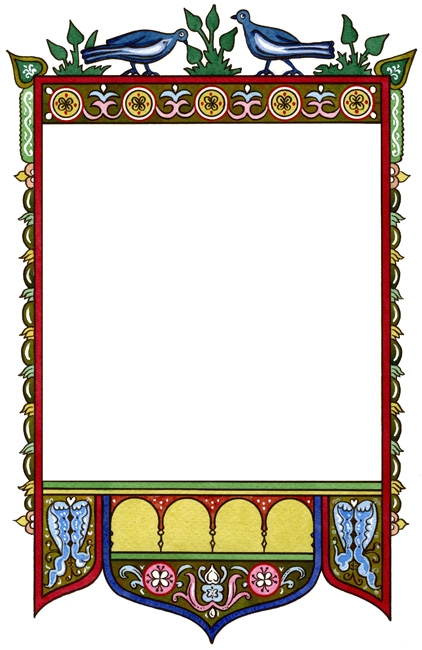 Интерактивная книгаШкольный музей «Быт русского крестьянина»«В русской избе»Над проектом работали:Юрасова Галина Николаевна – учитель русского языка и литературы, хранитель музея.Дмитриева Татьяна Евгеньевна– учитель начальных классов,руководитель школьного научного объединения «Мы- ярославичи»Учащиеся 8Б и 3 Б классов.                                                             МОУ СШ № 30 г. Ярославля                                                  2017 г.Игровая книга «В русской избе»Когда	идешь	по	залам	любого	музея,	обычно,	хочется	запомнить	максимальноеколичество информации. Но так часто бывает, что, выйдя на улицу, ты уже не можешь вспомнить и половины всего того, что узнал и увидел. Кто написал ту или иную картину? Как зовут этого великого архитектора?Наш музей «Быт русского крестьянина» собрал много интересных экспонатов и нам очень хотелось, чтобы посетители музея от самых маленьких детишек до взрослых людей запомнили основной маршрут, интересные экспонаты и полезную информацию. Для этого мы создали не просто маршрутный лист, а книгу – квест или головоломку.Отвечая на вопросы, посетитель становится активным участником экскурсии или занятия. А небольшие задания позволяют запомнить больше информации, развивают командные навыки и оставляют прекрасные впечатления.путешествии по музею посетителей сопровождают маленькие герои Аленушка и ее младший брат Иванушка, образы которых разработаны специально для книги, они не дают скучать ребятам. Дети представляют залы музея, задают вопросы разной сложности: простой вопрос, хитрый вопрос, предлагают ответить на загадку или выполнить задание.На страницах есть подсказки, важная информация об экспонатах и ответы. Все это можно найти в нашей книге, под разнообразными створками. Книга снабжена оригинальными условными обозначениями.Задумка нашей книги, состоит в том, что мы, взрослые, смотрим на происходящий процесс –посещение музея, как бы со стороны, мы находимся за окном, отделены от ребят, находящихся в музее. Дети- Аленушка и Иванушка часто сидят у окна, на котором появляются игрушки, экспонаты музея. Создается иллюзия того, что к вечеру музейставни на окне закроются, все спрячется за обложкой книжки. Обложка- красивые ставни на окне. Все экспонаты пойдут спать, настанет время маленькой мышки под лавкой, которая все время то появляется, то исчезает в норке. Присутствие бабушки делает обстановку в доме– музее еще уютнее. Этому помогает и горшочек в печи, он живет своей жизнью: на иллюстрациях горшочек сначала поставлен в печь, видно, что он еще холодный, затем из него идет горячий пар, а потом, мы видим, что в горшке что-то приготовилось, и ребята обязательно будут есть.Герои путеводителя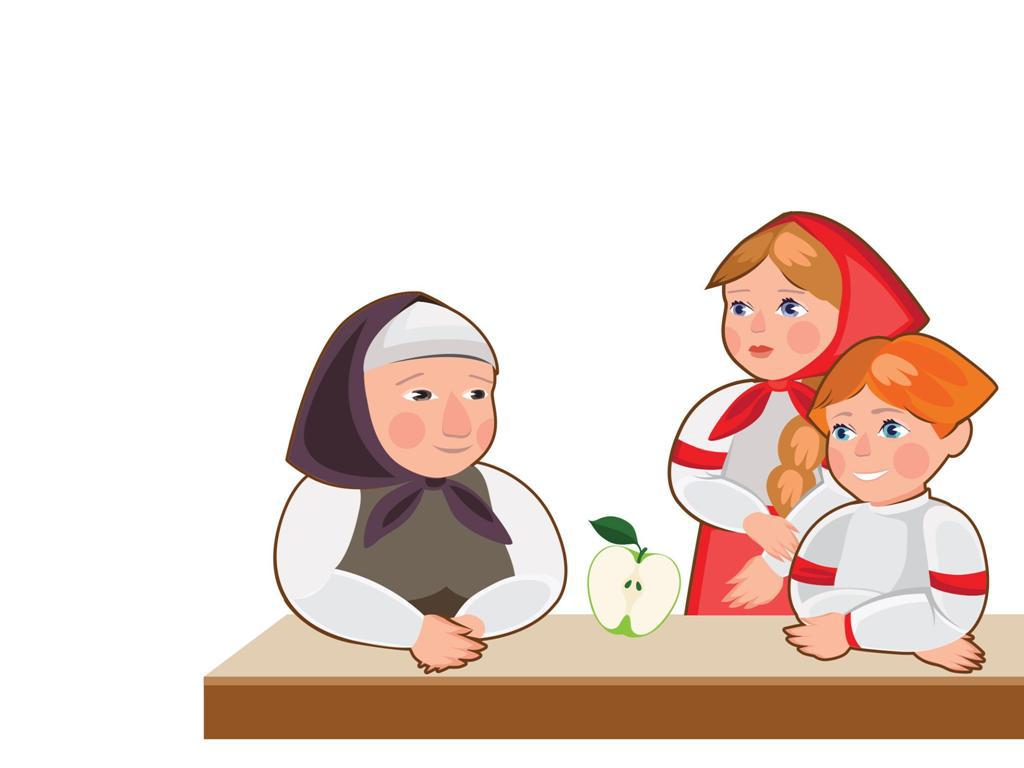 Путешествие по музею проводят маленькие героиАленушка и ее младший брат Иванушка, которыене дают скучать ребятам. Им помогает ихбабушка.Условные обозначения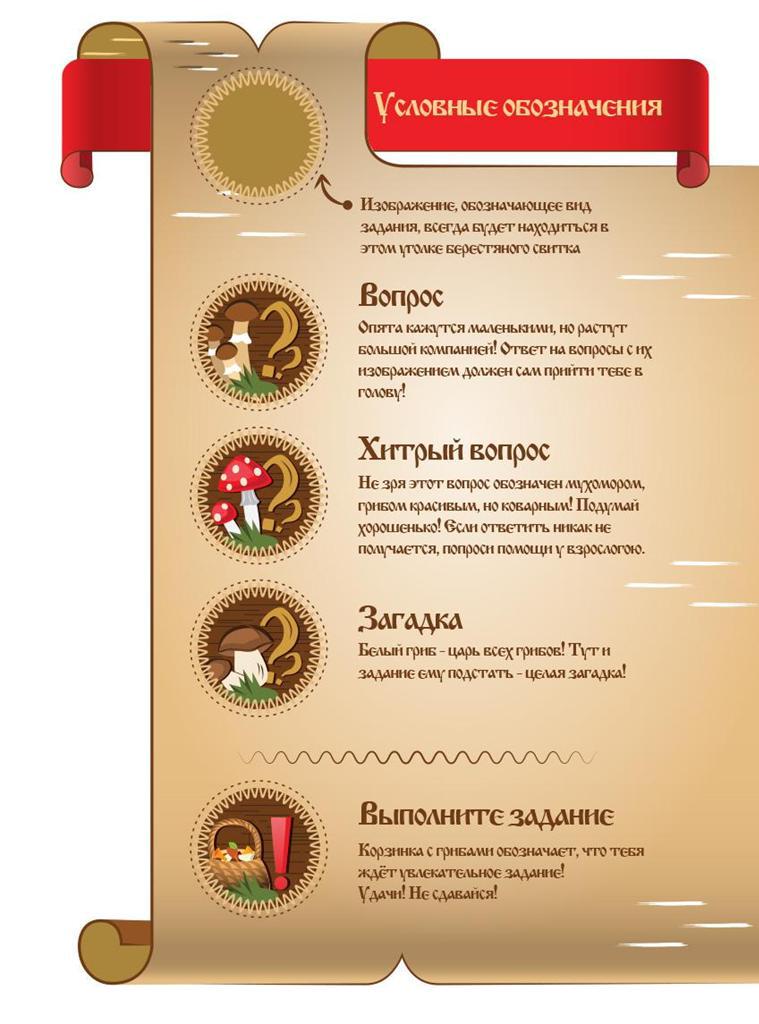 Иванушка и Аленушка представляют залы музея, задают вопросы разной сложности: простой вопрос, хитрый вопрос, предлагают ответить на загадку или выполнить задание.Все задания имеют особые обозначения. Мы решили, что сбор грибов, для многих является своеобразным спортом - испытанием, в котором необходимо проявить смекалку и знания. Поэтому первые три типа заданий соответствуют трём разным видам грибов: опята, мухомор, белый гриб.Как работать с книгой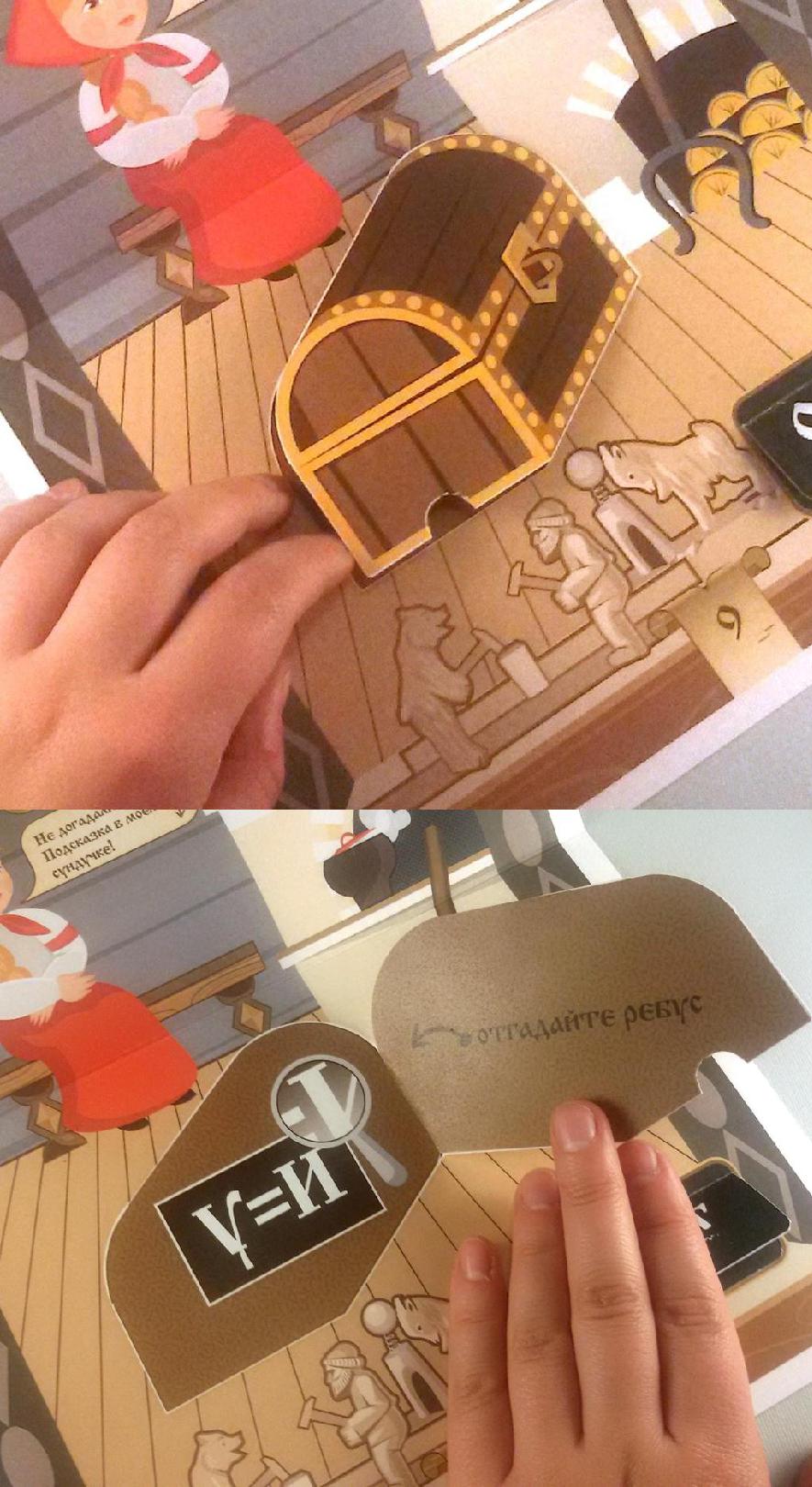 Странички книги интерактивные.Иногда под створкой может скрываться ребус.Ребус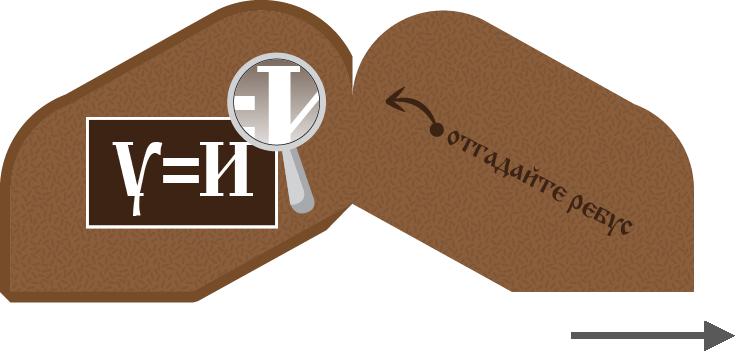 Как работать с книгой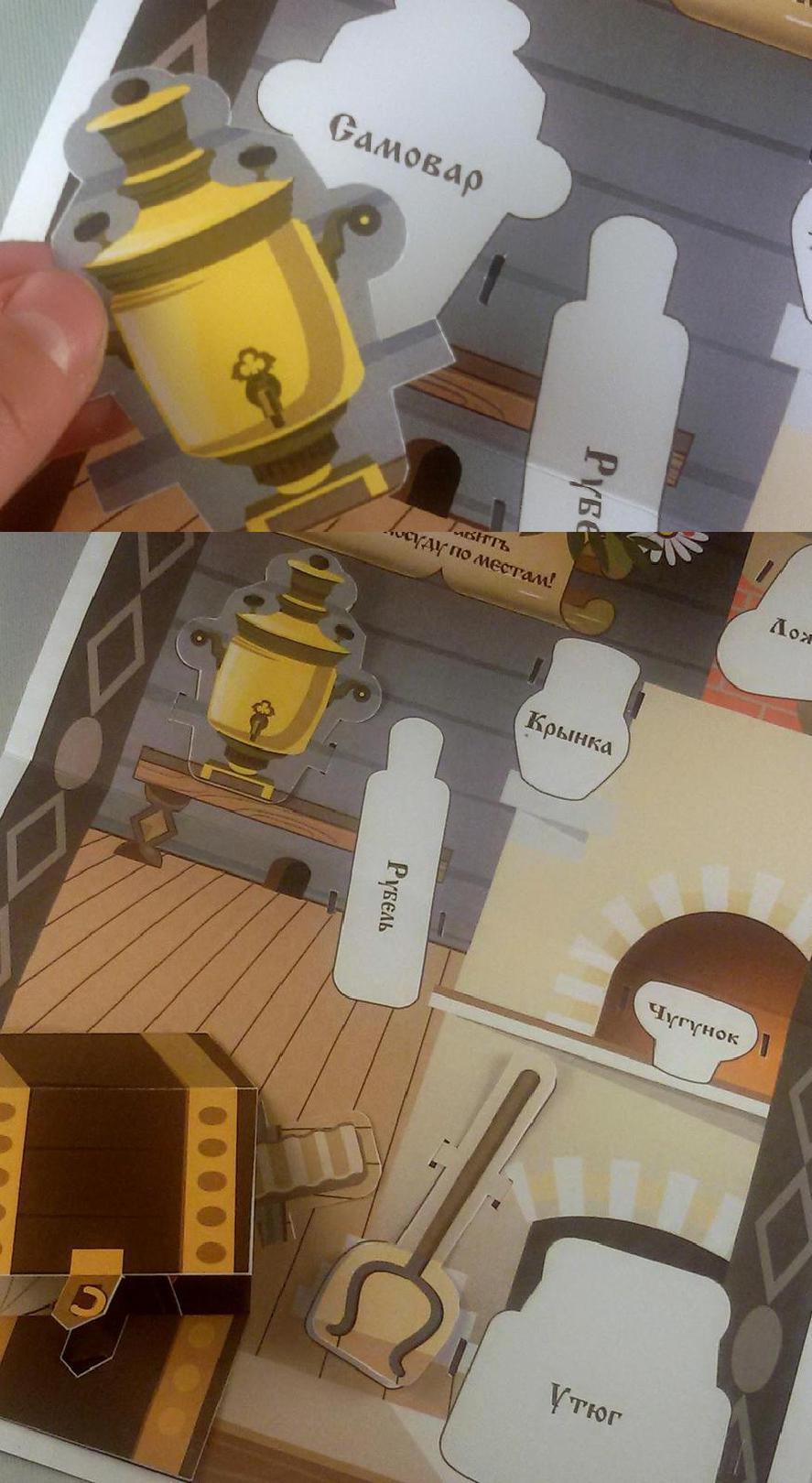 процессе экскурсии, в книге могут встретиться новые для детей слова. Чтобы лучше запомнить их значение, мы предлагаем сопоставить изображение предметов и слова.Расставить предметы по местам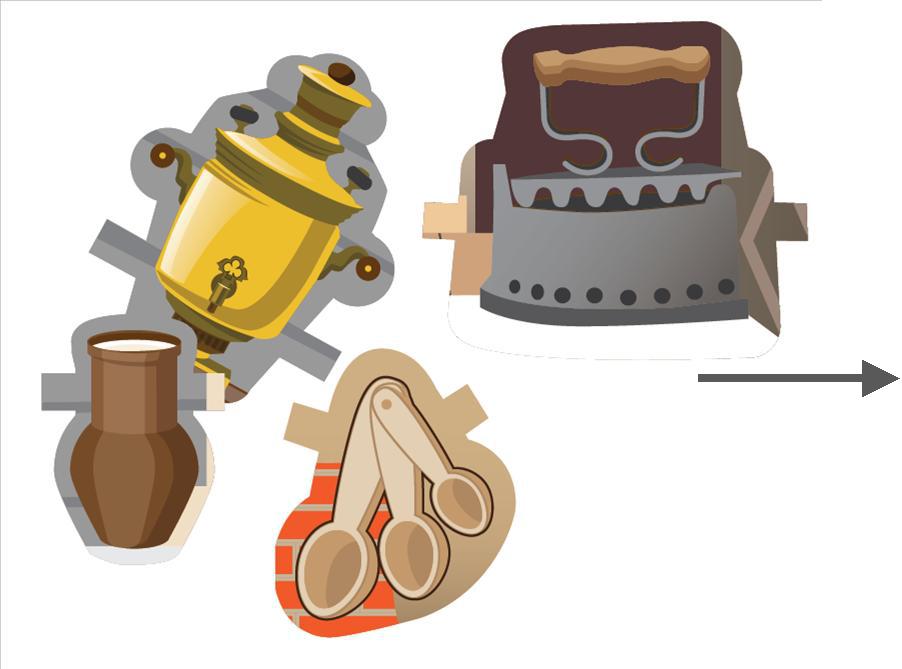 Как работать с книгой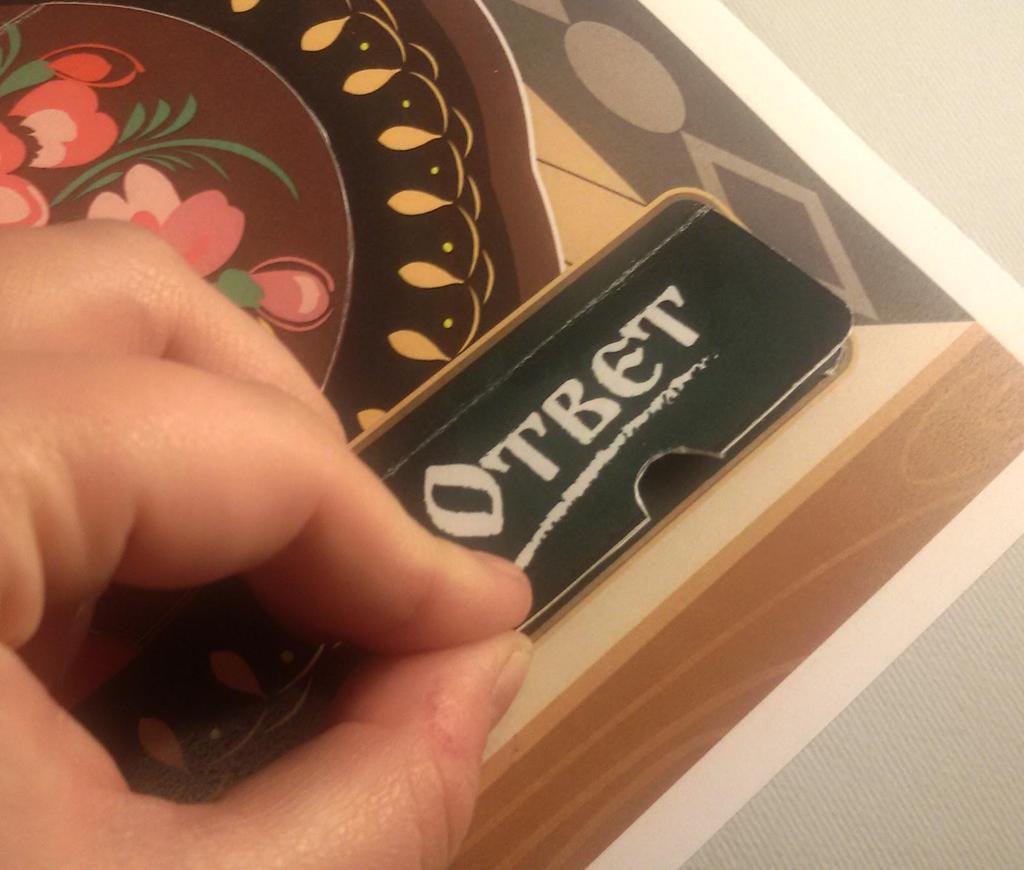 На страницах есть подсказки, важная информация об экспонатах и ответы. Все это можно найти в нашей книге, под разнообразными створками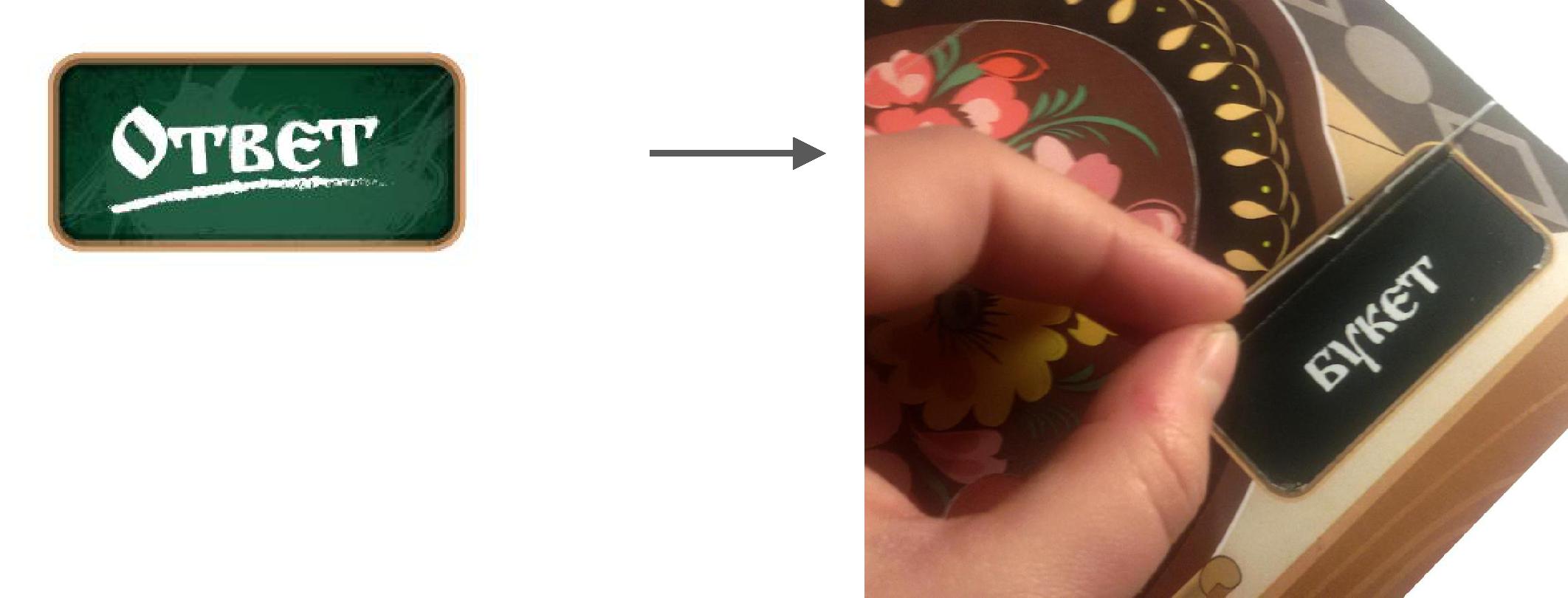 Экспозиция «Русская изба»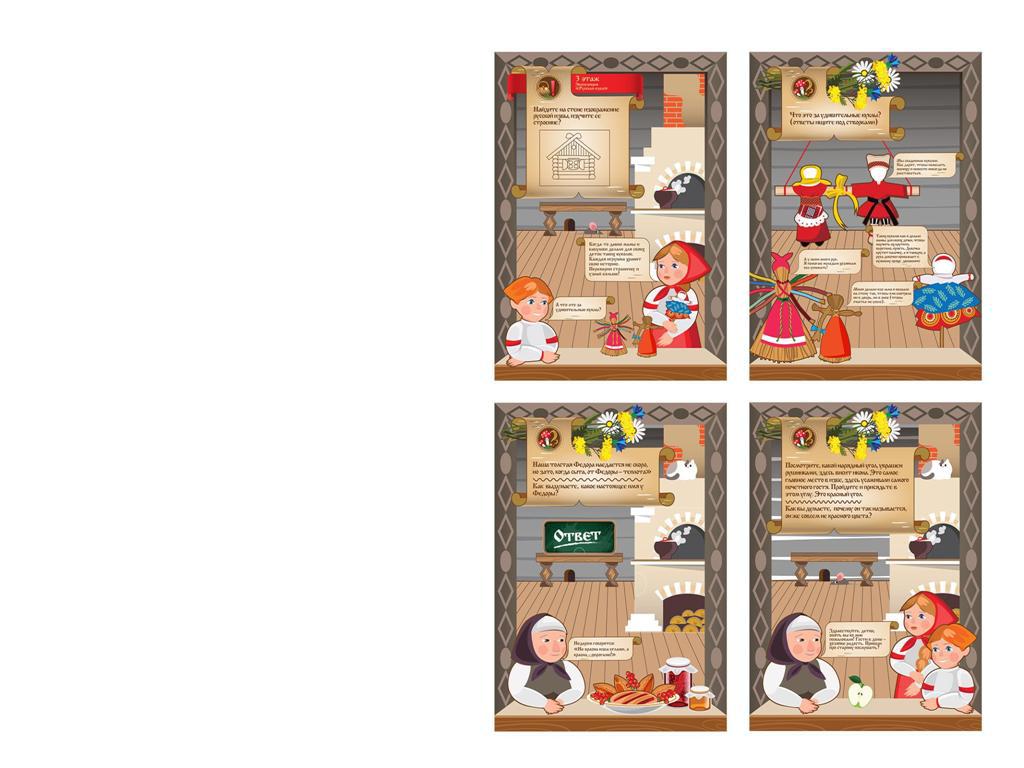 Нам очень хочется показать, как жили русскиелюди в давние времена, рассказать об устройствеизбы и её основной части - русской печи. Спомощью интересных заданий нам удалоськратко изложить этот непростой материал.Дорогие друзья, приглашаем всех в наш музей                   «Быт русского крестьянина»!